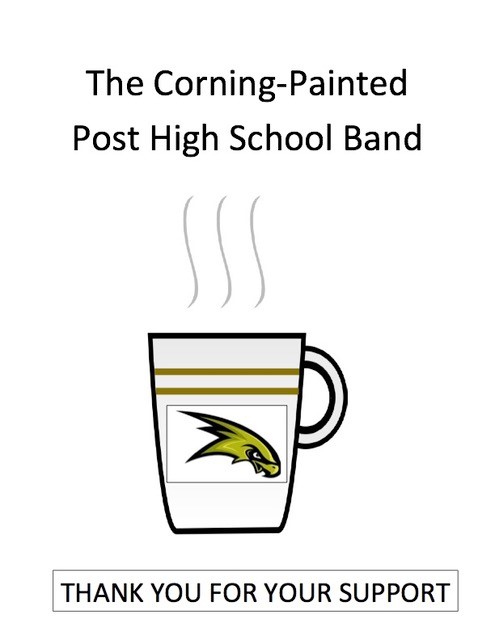 Heavenly Cup Coffee Roasters llc                              323 S. Hamilon St                                Painted Post, NY 14870 www.heavenlycup.com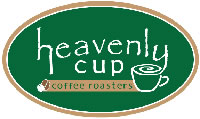 100% Fresh Roasted Arabica Specialty CoffeesCoffee Name:Origin:Roast:Description       ( 10 oz Bag)Description       ( 10 oz Bag)Size:Decaf BrazilCentral AmericaVienna (medium dark)Decaffeinated by Water ProcessDecaffeinated by Water Process10oz BagBreakfast BlendBlendedFull City (medium)Northeast favorite, bright and cleanNortheast favorite, bright and clean10oz BagSumatraIndonesianVienna (medium dark)Complex, floral and earthyComplex, floral and earthy10oz BagGuatemala French RoastAntigua ValleyFrench (dark) RoastDark, spicy, earthy, dark chocolate, and has a mild wine aftertaste.Dark, spicy, earthy, dark chocolate, and has a mild wine aftertaste.10oz BagColombiaCentral AmericaFrench (dark)Sweet, rich, carmelized, full bodiedSweet, rich, carmelized, full bodied10oz Bag10oz BagFlavored Arabica CoffeesCoffee Name:Description:   (10 oz Bag)Size:Pumpkin SpiceReminiscent of pumpkin pie with holiday spices10oz Bag10oz BagFrench VanillaCreamy smooth french vanilla and a tiny dash of CaramelCreamy smooth french vanilla and a tiny dash of Caramel10oz Bag10oz BagRainforest Caramel CrunchSweet, smooth and buttery tropical nut mixture, dipped in a pool of rich, sticky caramel. - 10oz bagSweet, smooth and buttery tropical nut mixture, dipped in a pool of rich, sticky caramel. - 10oz bagSweet, smooth and buttery tropical nut mixture, dipped in a pool of rich, sticky caramel. - 10oz bagSweet, smooth and buttery tropical nut mixture, dipped in a pool of rich, sticky caramel. - 10oz bag10oz BagTea Varieties:Description:   (2.5 oz Bag)Size:Ceylon GreenA green tea from Sri Lanka, formerly Ceylon (may be infused several times)2.5 oz Bag2.5 oz BagEnglish BreakfastA smooth sipping blend of single estate black teasA smooth sipping blend of single estate black teasA smooth sipping blend of single estate black teasA smooth sipping blend of single estate black teas2.5 oz BagCreamsicleVanilla & orange Rooibos, naturally caffeine free, high in anti-oxidants, serve hot or coldVanilla & orange Rooibos, naturally caffeine free, high in anti-oxidants, serve hot or coldVanilla & orange Rooibos, naturally caffeine free, high in anti-oxidants, serve hot or cold2.5 oz BagOrange DetoxBlend of alfalfa, nettle, dandelion, red clover, plantain, peppermint. Cleanses the body of toxins, caffeine freeBlend of alfalfa, nettle, dandelion, red clover, plantain, peppermint. Cleanses the body of toxins, caffeine freeBlend of alfalfa, nettle, dandelion, red clover, plantain, peppermint. Cleanses the body of toxins, caffeine freeBlend of alfalfa, nettle, dandelion, red clover, plantain, peppermint. Cleanses the body of toxins, caffeine free2.5 oz Bag2.5 oz BagSingle Serve Cups:Description: (10 cups/Bag)Description: (10 cups/Bag)Description: (10 cups/Bag)Description: (10 cups/Bag)Same flavor as aboveSame flavor as above coffee10 cups/BagSize: